         POZNAŃSKIE TOWARZYSTWO CYKLISTÓW                                   zaprasza na                  "CZWARTKI  KOLARSKIE"Cel wyścigu:Popularyzacja kolarstwa jako formy czynnego wypoczynku , rekreacji i sportuPrzeciwdziałanie alkoholizmowi i narkomaniPoprawa bezpieczeństwa w ruchu drogowymPopularyzacja Toru PoznańPromocja kolarstwa w klubach i szkołachOrganizator:Poznańskie Towarzystwo CyklistówMiasto PoznańSpeed Time CyclingTermin i miejsce:" Czwartki kolarskie" zostaną rozegrane na Torze Poznań w dniach 16 i 23 kwietnia oraz w datach podawanych na bieżąco na stronie internetowej www.speedtimecycling.eu Zgłoszenia:Zgłoszenia internetowo na stronie www.speedtimecycling eu.Zapisy będą przyjmowane do godz. 24.00 dnia poprzedzającego zawody.Opłata startowa wynosi 10 zł. i obowiązuje wszystkich uczestników zawodów.Każdy zawodnik jest zobowiązany podpisać listę startową przed zawodami.Zawodnik startujący po raz pierwszy jest zobowiązany  jednorazowo wykupić  pakiet startowy [ 10 zł. ]który obowiązuje na wszystkie czwartki kolarskie.Powyższe opłaty nie dotyczą dzieci.Uczestnictwo:W zawodach prawo startu ma każdy zawodnik posiadający sprawny rower i kask , oraz dzieci pod opieką rodziców.Sposób rozegrania zawodów:Wyścig będzie przeprowadzony zgodnie z przepisami UCI na dystansie od 10 do 15 okrążeń toru tj. do 61 km. a dla dzieci  na dystansie 1-go okrążenia toru tj. 4km.Przed  zawodami będzie odbywać się prelekcja dot. bezpieczeństwa w ruchu drogowym oraz przeciwdziałaniu  alkoholizmowi i narkomani.Klasyfikacja i nagrody:Klasyfikacja wyścigu będzie się odbywać na następującej zasadzie:- punktowana pierwsza dziesiątka w czterech kat. do 39 lat i od 40 do 59 od 60  wzwyż oraz   kobiety "open" oraz dzieci - za 1m.10pkt. 2m.9pkt. 3m 8pkt. 4m.7pkt. 5m. 6pkt. 6m.5pkt. 7m.4pkt. 8m.3pkt.   9m.2pkt. 10m.1pkt.Odbędą się cztery "czwartki niespodzianki"  gdzie zostaną  wręczone  nagrody pieniężnie , za trzy pierwsze miejsca w poszczególnych kategoriach,  w wysokości za 1m.350 za2m 200 za 3m.100 zł. Za zwycięstwo w klasyfikacji generalnej będą wręczone następujące nagrody:za 1m.1200zł. za 2m.800zł. za 3m.600zł.Kobiety w przypadku frekwencji powyżej 20 uczestniczek będą nagradzane jak mężczyźni , w przypadku mniejszej frekwencji odpowiednio za "czwartek" 1m.250 , 2m.150 , 3m.100zł.w klasyfikacji generalnej za 1m.700 ,  2m.400 , 3m.250zł.Dzieci będą nagradzane pucharami lub statuetkami za 1 , 2 i 3 miejscePostanowienia końcowe:Dyrektor wyścigu              Romuald SzajSędzia wyścigu                   Piotr KożuchPomiar czasu                      SpeedtimecyclingKażdy uczestnik ma obowiązek być ubezpieczonym , startuje na własną odpowiedzialność.Organizator nie ponosi odpowiedzialności za wypadki na trasie wyścigu, rzeczy zaginione , wypadki losowe.Wszystkie sprawy sporne należy zgłaszać do sędziego zawodów.Organizator zapewnia pomoc medyczną w trakcie wyścigu.Organizator zapewnia elektroniczny pomiar czasu [chip + fotofinisz]Każdy uczestnik powinien posiadać własne mocowanie numeru startowego do wspornika siodła."Czwartki kolarskie"  będą się odbywały w godz. popołudniowych  podawanych na bieżąco na stronie internetowej www.speedtimecycling.eu                                            Zapraszamy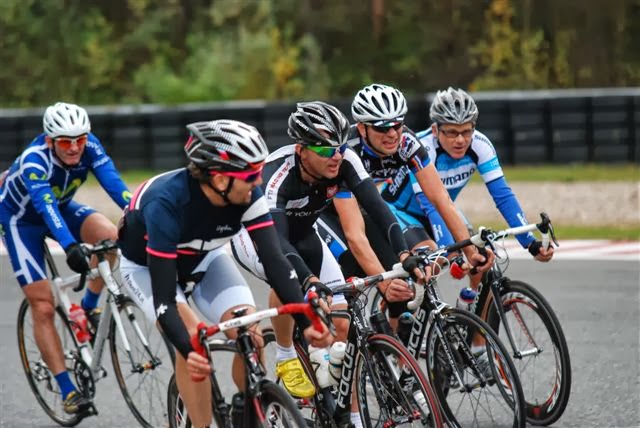 